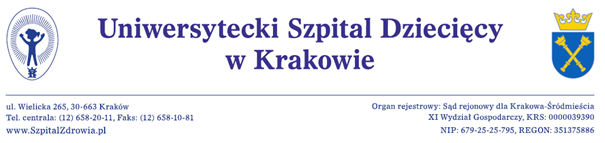 Załącznik nr 2 do SIWZFORMULARZ OFERTYDane  dotyczące Wykonawcy lub  każdego z Wykonawców wspólnie ubiegających się o udzielenie zamówienie* wypełnić tabelę tyle razy ile to konieczne dla każdego z wykonawców wspólnie ubiegających się o udzielenie zamówienia....................., dnia …………………OFERTA Do Zamawiającego:Uniwersyteckiego Szpitala Dziecięcego w Krakowieul. Wielicka 265  30-663 KrakówW odpowiedzi na publiczne ogłoszenie o zamówieniu prowadzonym w trybie przetargu nieograniczonego o wartości  nie przekraczającej wyrażonej  w złotych równowartości kwoty 139 000,00 euro,składamy ofertę w postępowaniu pt. Dostawa aparatury medycznej w ramach projektu nr POIS.09.01.00-00-0247/17 pt. „Utworzenie centrum urazowego dla dzieci w Uniwersyteckim Szpitalu Dziecięcym w Krakowie”  w ramach działania 9.1. Infrastruktura ratownictwa medycznego oś priorytetowa IX Wzmocnienie strategicznej infrastruktury ochrony zdrowia Programu Operacyjnego Infrastruktura i Środowisko 2014 – 2020.nr postępowania  EZP-271-2-10/PN/2020, My niżej podpisani działając w imieniu i na rzecz Wykonawcy Oferujemy wykonanie przedmiotu zamówienia w zakresie objętym Specyfikacją istotnych warunków zamówienia za łączna cenę (*Wykonawca wypełnia odpowiednią cześć na którą składa ofertę; Część na którą Wykonawca nie składa oferty – należy wykreślić/ nie uzupełniać/pominąć)  :ZADANIE 1 PRZENOŚNY MINIATUROWY APARAT ULTRASONOGRAFICZNY Z SONDĄ DUALNĄCENA OFERTY = Wartość  łączna  ………………………………………….. zł brutto Cena oferty została obliczona  zgodnie z dołączonym Formularzem Cenowym –   Załącznikiem 3/1 do SIWZKwota powyższa zawiera wszelkie  koszty związane z realizacją przedmiotu zamówienia w całym okresie realizacji  - opisane  w specyfikacji istotnych warunków zamówienia.ZADANIE 2URZĄDZENIE DO RESUSCYTACJI KRĄŻENIOWO-ODDECHOWEJCENA OFERTY = Wartość  łączna  ………………………………………….. zł brutto Cena oferty została obliczona  zgodnie z dołączonym Formularzem Cenowym –   Załącznikiem 3/2 do SIWZKwota powyższa zawiera wszelkie  koszty związane z realizacją przedmiotu zamówienia w całym okresie realizacji  - opisane  w specyfikacji istotnych warunków zamówienia.ZADANIE 3MONITOR/DEFIBRYLATORCENA OFERTY = Wartość  łączna  ………………………………………….. zł brutto Cena oferty została obliczona  zgodnie z dołączonym Formularzem Cenowym –   Załącznikiem 3/3 do SIWZKwota powyższa zawiera wszelkie  koszty związane z realizacją przedmiotu zamówienia w całym okresie realizacji  - opisane  w specyfikacji istotnych warunków zamówienia.ZADANIE 4PRZYŁÓŻKOWY MONITOR PACJENTACENA OFERTY = Wartość  łączna  ………………………………………….. zł brutto Cena oferty została obliczona  zgodnie z dołączonym Formularzem Cenowym –   Załącznikiem 3/4do SIWZKwota powyższa zawiera wszelkie  koszty związane z realizacją przedmiotu zamówienia w całym okresie realizacji  - opisane  w specyfikacji istotnych warunków zamówienia.Oświadczamy, że spełniamy wszystkie wymagania Zamawiającego i zobowiązujemy się zrealizować zamówienie zgodnie z wymaganiami Zamawiającego  opisanymi  w Specyfikacji Istotnych warunków Zamówienia (w tym jej załącznikach). Oświadczamy, że zamówienie wykonamy w terminie  wymaganym przez Zamawiającego w Specyfikacji Istotnych warunków Zamówienia (w tym jej załącznikach).Akceptujemy wymagane przez Zamawiającego warunki gwarancji i serwisu określone w SIWZ  w formularzu ZESTAWIENIE PARAMETRÓW TECHNICZNYCH  FUNKCJONALNYCH, UŻYTKOWYCH ORAZ   WARUNKÓW – TABELA II  odpowiednich dla danego ZADANIA załączników  nr 3 do SIWZ w tym:Oświadczamy, że udzielamy gwarancji jakości na przedmiot zamówienia na okres nie krótszy niż 24 miesiące od daty odbioru końcowego. Szczegółową informację dotycząca okresów oferowanej gwarancji – podaliśmy  w formularzu ZESTAWIENIE PARAMETRÓW TECHNICZNYCH  FUNKCJONALNYCH, UŻYTKOWYCH ORAZ WARUNKÓW – TABELA II  odpowiedniego dla danego ZADANIA załącznika nr 3 do SIWZ. Akceptujemy termin płatności 60 dni od daty otrzymania przez Zamawiającego prawidłowo wystawionej faktury i warunki płatności opisane w Istotnych Postanowieniach Umowy niniejszej SIWZ.  Oświadczamy, że w związku z dostawą  przedmiotu zamówienia Strony są  zobowiązanenie są zobowiązane ( **Wykonawca  skreśla niepotrzebne) do zawarcia Umowy Powierzenia Przetwarzania Danych Osobowych dla ZADANIA ……………..                        							(**proszę wpisać dla których zadań) W przypadku gdy Wykonawca nie wskaże czy Strony są zobowiązane do zawarcia umowy Powierzenia Przetwarzania Danych Osobowych i jeżeli nic innego z oferty nie wynika przyjmuje się, że Strony nie są zobowiązane do zawarcia umowy Powierzenia Przetwarzania Danych Osobowych.Oświadczamy, że (niepotrzebne skreślić),zamówienie zostanie zrealizowane w całości przez Wykonawcę **Zamierzamy powierzyć Podwykonawcom następujące części przedmiotu zamówienia **  (wypełnia Wykonawca, który będzie realizował zamówienie przy udziale  Podwykonawców):W przypadku gdy Wykonawca nie wskaże części zamówienia, którą powierzy podwykonawcy i jeżeli nic innego z oferty nie wynika przyjmuje się, że realizuje zamówienie samodzielnie.Oświadczamy, że zapoznaliśmy się ze specyfikacją istotnych warunków zamówienia  i nie wnosimy do niej zastrzeżeń oraz, że zdobyliśmy konieczne informacje do przygotowania oferty.Oświadczamy, że jesteśmy związani ofertą przez okres 60 dni od upływu terminu składania ofert.Oświadczamy, że akceptujemy treść załączonych do specyfikacji Istotnych Postanowień Umowy i w przypadku wyboru naszej oferty zawrzemy z zamawiającym  umowę sporządzoną na podstawie tych postanowień w miejscu i terminie wyznaczonym przez Zamawiającego [ wraz z Umową powierzenia przetwarzania danych osobowych – *jeżeli dotyczy].Oświadczamy, że wybór naszej oferty (** niepotrzebne skreślić):będzie prowadził do powstania u Zamawiającego obowiązku podatkowego zgodnie z przepisami o podatku od towarów i usług, w zakresie ……………………(należy wskazać nazwę (rodzaj) towaru lub usługi, których dostawa lub świadczenie będzie prowadzić do powstania takiego obowiązku podatkowego), o wartości …………………….………..zł netto (należy wskazać wartość tego towaru lub usługi bez kwoty podatku).  nie będzie prowadził do powstania u Zamawiającego obowiązku podatkowego zgodnie z przepisami o podatku od towarów i usług** W przypadku gdy Wykonawca nie wskaże czy wybór jego oferty będzie prowadził lub nie będzie prowadził do powstania u Zamawiającego obowiązku podatkowego o którym mowa powyżej, jeżeli nic innego nie wynika z oferty lub okoliczności sprawy – przyjmuje się, że wybór oferty nie będzie prowadził do powstania obowiązku podatkowego u Zamawiającego. W przypadku stwierdzenia niezgodności podanej informacji przez Wykonawcę Zamawiający ma prawo żądać od Wykonawcy wyjaśnień i odpowiednio poprawić cenę oferty.Oświadczamy, że zgodnie z przepisami Rozporządzenia Parlamentu Europejskiego i Rady (UE) 2016/679 z dnia 27.04.2016 r. w sprawie ochrony osób fizycznych w związku z przetwarzaniem danych osobowych i w sprawie swobodnego przepływu takich danych oraz uchylenia dyrektywy 95/46/WE (dalej RODO),  wypełniliśmy  obowiązki informacyjne w  szczególności przewidziane w art. 13. lub 14  RODO wobec osób fizycznych, od których dane osobowe bezpośrednio lub pośrednio pozyskaliśmy w celu ubiegania się o udzielenie zamówienia w niniejszym postępowaniu.OŚWIADCZAMY, iż informacje i dokumenty zawarte w odrębnym i stosownie nazwanym załączniku stanowią tajemnicę przedsiębiorstwa w rozumieniu przepisów o zwalczaniu nieuczciwej konkurencji, co wykazaliśmy w załączniku nr ……. do Oferty i zastrzegamy, że nie mogą być one udostępniane.   DANE DO UMOWY:Nr rachunku bankowego Wykonawcy na który realizowane będą płatności z tytułu wykonywania umowy : Nazwa banku…………….….Nr rachunku…………………………………………Osoba(y), które będą zawierały umowę w imieniu Wykonawcy :Imię i Nazwisko………………………………….Funkcja…………………………………………..Osoby upoważnione do kontaktów  w związku z  realizacją zawartej j  umowy ze strony Wykonawcy: Imię i Nazwisko ……………….…………..tel……………. adres e-mail ……………………......Pełna nazwa Wykonawcy Adres rejestrowy Wykonawcy Kod pocztowy, Miejscowośćulica, Nr lokaluNIPREGON Nr telefonu adrese-mailKRS/oznaczenie Sądu rejestrowegoCEIDGProszę podać czy Wykonawca jest Małym lub Średnim Przedsiębiorcą? Dane Wykonawcy lub Pełnomocnika Wykonawcy  do korespondencji z Zamawiającym w związku ze złożoną ofertą  Dane Wykonawcy lub Pełnomocnika Wykonawcy  do korespondencji z Zamawiającym w związku ze złożoną ofertą  Adres korespondencyjny pod który Zamawiający może kierować korespondencję do Wykonawcy Kod pocztowy, Miejscowośćulica, Nr lokaluNr telefonuadrese-mailImię i Nazwisko osoby/ osób upoważnionych do kontaktów z zamawiającym oraz dane kontaktowe: Nr telefonuadrese-mailNazwa firmy Podwykonawcy, NIP, adresZakres zamówienia powierzonego Podwykonawcy - krótki opis części zamówienia (ze wskazaniem którego ZADANIA dotyczy)   które powierzymy do wykonania Podwykonawcy